§523.  Definitions1.  Label.  "Label" shall mean any written, printed or graphic matter affixed to, applied to, blown into, formed, molded into, embossed on, or appearing upon or adjacent to a commodity or package containing any consumer commodity, for the purpose of branding, identifying or giving any information in respect to the commodity or to the contents of the package.[PL 1969, c. 325 (NEW).]2.  Commodity in package form.  "Commodity in package form" shall mean a commodity put up or packaged in a manner in advance of sale in units suitable for either wholesale or retail sale, exclusive of any auxiliary shipping container enclosing packages that individually conform to the requirements of this subchapter. An individual item or lot of any commodity not in package form as defined in this section but on which there is marked a selling price based on an established price per unit of weight or measure shall mean a commodity in package form.[PL 1969, c. 325 (NEW).]3.  Consumer commodity.  "Consumer commodity," except as specifically provided by this subchapter, means any food, as defined by the Maine Food Law, Title 22, chapter 551, subchapter I, and any other article, product or commodity of any kind or class which is customarily produced or distributed for sale through retail sales agencies or instrumentalities for consumption by individuals, or use by individuals for purposes of personal care or in the performance of services ordinarily rendered within the household, and which usually is consumed or expended in the course of such consumption or use.[PL 1971, c. 544, §18 (AMD).]4.  Principal display panel.  "Principal display panel" shall mean that part, or those parts, of the label so designed as to be most likely to be displayed, presented, shown or examined under normal conditions of display or for retail sale.[PL 1969, c. 325 (NEW).]5.  Container.  "Container" means a glass, metal or plastic bottle, can, jar or other receptacle for holding liquids, powders or other materials, which has been sealed by a manufacturer and which, at the time of sale, contains less than one gallon or 231 cubic inches.[PL 1987, c. 373, §§ 1, 5 (NEW).]SECTION HISTORYPL 1969, c. 325 (NEW). PL 1971, c. 544, §18 (AMD). PL 1987, c. 373, §§1,5 (AMD). The State of Maine claims a copyright in its codified statutes. If you intend to republish this material, we require that you include the following disclaimer in your publication:All copyrights and other rights to statutory text are reserved by the State of Maine. The text included in this publication reflects changes made through the First Regular and First Special Session of the 131st Maine Legislature and is current through November 1, 2023
                    . The text is subject to change without notice. It is a version that has not been officially certified by the Secretary of State. Refer to the Maine Revised Statutes Annotated and supplements for certified text.
                The Office of the Revisor of Statutes also requests that you send us one copy of any statutory publication you may produce. Our goal is not to restrict publishing activity, but to keep track of who is publishing what, to identify any needless duplication and to preserve the State's copyright rights.PLEASE NOTE: The Revisor's Office cannot perform research for or provide legal advice or interpretation of Maine law to the public. If you need legal assistance, please contact a qualified attorney.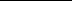 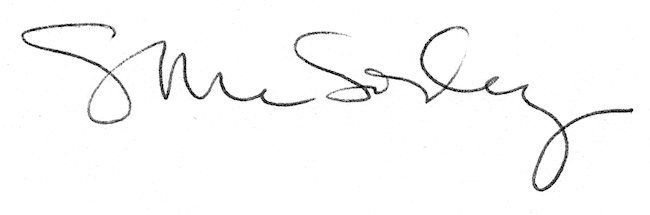 